Задания для оценки освоения МДК.01.09 Теория и методика преподавания иностранного языкаПрактическое занятие №1Тема 1.1. История методики обучения иностранным языкам. Цели обучения ИЯ в начальной школе.Формируемые компетенции: ПК 1.1. , 4.3 ОК 1,5,7,9.Время выполнения – 2 часа.Место выполнения – работа на уроке.Задачи занятия:1) систематизировать представления о методах обучения ИЯ, существовавших в истории;2) развивать умения анализа, учить самостоятельно находить признаки и характеристики различных методов в существующих программах обучения, учить сопоставлять разные методы.Вопросы для обсуждения1. Какой метод обучения ИЯ (в широком смысле слова) считается самым древним? Каковы его основные черты?2. Как по-другому назывался «метод гувернантки»? Когда он появился, в чем его особенности?3. Когда методика начинает превращаться в отрасль научного знания? Кто стоит у ее истоков?4. Какие методы обучения возникли из «прямого метода», и в какой тип обучения они объединяются? Какие из них популярны и сейчас?5. Какие методы возникли на основе грамматико-переводного метода? Где они развивались активнее: в нашей стране или за рубежом? Как вы оцениваете эффективность этих методов?6. Какие методы обучения ИЯ являются ведущими за рубежом в настоящее время?7. Какой метод обучения ИЯ считается доминирующим в нашей стране на современном этапе? Кого считают его разработчиком? К какому типу обучения его относят? Каковы его основные особенности?8. Как определяется цель обучения ИЯ на современном этапе? Какие 4 составляющие выделяются Е.И. Пассовым в этой цели? Как они связаны с содержанием предмета ИЯ?9. Что такое «коммуникативная компетенция» (КК)? Как это понятие связано с современными целями обучения ИЯ?10. Лингводидактика трактует цель обучения ИЯ как «формирование вторичной языковой личности». Что это такое?11. Что подразумевается под практическими (прагматическими) целями обучения ИЯ?12. Что включается в образовательные цели обучения ИЯ?13. Какие воспитательные и развивающие цели возможно реализовать в обучении ИЯ? Глоссарий: метод обучения; грамматико-переводной метод; прямой метод; ситуативный тип обучения; грамматический тип обучения; деятельностный тип обучения; гипнопедия; суггестопедия; интенсивные методы; аудиолингвальный метод; аудиовизуальный метод; программированное обучение; структурно-функциональный метод; сознательно-сопоставительный метод; сознательно-практический; метод коммуникативного обучения; общение; проблемное обучение; проблемная задача; проблемная ситуация; развивающее обучение; цель обучения; коммуникативная компетенция; вторичная языковая личность; содержание обучения.Критерии оценки:Отметка «5» по  практическому вопросу ставится при получении требуемого ответа на основе применения соответствующих умений и теоретических знаний.Отметка «4» ставится, если при выполнении задания допущены незначительные ошибки.Отметка «3» ставится, если в ответе допущены значительные ошибки, или в нем не раскрыты некоторые существенные аспекты содержания, или обучающийся не смог показать необходимые умения.Отметка «2» ставится, если обучающийся совсем не справился с заданием.Уважаемые обучающиеся!Прежде чем приступить к выполнению заданий внимательно ознакомьтесь с инструкцией:1. Отвечая на вопрос с выбором правильного ответа, правильный, на ваш взгляд, ответ обведите в кружок.2. Время на выполнение теста – 15 мин.5. За каждый верный  ответ Вы получаете 1 балл, за неверный – 0 баллов. Максимальное количество баллов – 10.Критерии оценки:10 баллов-«5»9-8 - баллов-«4»7-6 баллов -  «3»Менее 5 баллов - «2»Тест по теме «История методики обучения иностранным языкам. Цели обучения ИЯ в начальной школе».1. Что является объектом изучения в МОИЯ?а) иностранный язык как учебный предметб) методы и приемы обучения ИЯв) закономерности овладения иностранным языком2. Выделите главную (глобальную) цель обучения ИЯ в современном понимании:а) обучение общениюб) овладение иноязычной культуройв) формирование вторичной языковой личностиг) формирование определенного уровня коммуникативной компетенции3. Основным содержанием учебного предмета «Иностранный язык» является:а) формирование речевых навыковб) сообщение знаний о правилах построения высказывания, о языковых особенностяхв) формирование умений общения на основе знаний и навыков4. Исключите принцип, который не используется в современном обучении ИЯ в том виде, в котором он представлен в списке:а) опоры на родной языкб) наглядностив) интеграции и дифференциацииг) сознательности5. Наиболее правильно считать метод категорией, которая означает:а) какую-то операцию, действие учителя или учащегосяб) обобщенный способ деятельности, направленный на достижение какой-либо целив) прием (приемы) деятельностиг) последовательность учебных операций6. На основании чего строится следующая классификация упражнений: тренировочные, условно-речевые, речевые?а) на основании участия памяти и сознанияб) на основании последовательности формирования навыков и уменийв) на основании используемого лингвистического материалаг) на основании используемых видов речевой деятельности7. Основное свойство навыка:а) гибкостьб) автоматизированностьв) устойчивостьг) все одинаково равноценны8. Умением нельзя назвать деятельность, лишенную:а) автоматизированностиб) репродуктивностив) целенаправленностиг) сознательности9. К методическим средствам обучения ИЯ не относятся:а) учебникб) текст и ситуацияв) аудиоматериалыг) таблицы и схемы10. Прочитайте описание метода обучения как системы, определите его название:«Основные цели обучения – овладение речью на основе четкого представления о грамматической стороне речи. Основное внимание уделяется формированию осознанных грамматических представлений. При этом отмечается речевая направленность обучения. Практикуется отказ от родного языка».а) сознательно-практическийб) аудиовизуальныйв) метод коммуникативного обученияг) сознательно-сопоставительныйЭталон правильных ответов1 – в, 2 – б, 3 – в, 4 – а, 5 – б, 6 – б, 7 – г, 8 – в, 9 – б, 10 – а.Практическое занятие №2Тема. 1.2. Основные подходы и методы преподавания ИЯ.Формируемые компетенции: ПК 1.1., ПК 4.1. ОК 1,2,4,11.Время выполнения – 2 часа.Место выполнения – работа на уроке.Задачи занятия:1) систематизировать представления об общедидактических и специфических принципах обучения, учить анализировать историческое развитие принципов обучения;2) развивать способность сопоставлять позиции разных ученых (психологов, физиологов, методистов) по вопросам формирования навыков и умений, находить взаимосвязи и противоречия в их взглядах, делать выводы3) продолжать развивать профессиональную рефлексию, учить анализировать собственные навыки и умения, намечать пути их совершенствования;4) учить работать коллективно, самостоятельно распределяя задания в малой группе, осуществлять взаимооценку.Вопросы для обсуждения1. Что такое принцип обучения? Изменялись ли принципы обучения ИЯ на разных этапах развития методики? Приведите примеры.2. Почему ряд принципов обучения ИЯ называют общедидактическими? Какие принципы относятся к этой группе? Как реализуются на практике принципы активности, сознательности, прочности знаний?3. Какие принципы являются специфическими для обучения иностранным языкам? Всегда ли они присутствовали в обучении ИЯ или появились на определенном этапе? Для какого метода обучения характерны эти принципы? Как реализуется принцип коммуникативной направленности в обучении ИЯ?4. Какова роль родного языка в обучении иностранному? Как изменялась она в разных методах обучения? Как трактуется эта роль с точки зрения коммуникативного метода обучения?5. Как соотносятся интеграция и дифференциация в обучении ИЯ?Глоссарий: принцип обучения; коммуникативная направленность; дифференциация; интеграция.Задания на систематизацию знаний, развитие методического мышления и профессионально-коммуникативной компетенции1.1. Дайте определения терминов из глоссария (индивидуальная работа по карточкам).1.2. Разделитесь на 4 группы по 3–4 человека. Обсудите в группе ответы на вопросы 1 и 2 по следующей схеме: один отвечает на вопрос, другой конспектирует его ответ в ключевых словах, третий отвечает на следующий вопрос и т. д. Далее выбирается лучший ответ, который оценивается самими студентами наивысшим баллом (сведения сообщаются преподавателю, который наблюдал за работой групп). После этого каждая группа отдает записанные конспекты (ключевые слова) представителям другой группы, которые по ним пытаются восстановить ответ (основная задача представителей другой группы – оценить точность записи ключевых слов, возможность восстановить ответ по ним).1.3. Подготовьте карточки-рекомендации или памятки по реализации разных принципов обучения ИЯ (общедидактических и специфических).Критерии оценки:Отметка «5» по  практическому вопросу ставится при получении требуемого ответа на основе применения соответствующих умений и теоретических знаний.Отметка «4» ставится, если при выполнении задания допущены незначительные ошибки.Отметка «3» ставится, если в ответе допущены значительные ошибки, или в нем не раскрыты некоторые существенные аспекты содержания, или обучающийся не смог показать необходимые умения.Отметка «2» ставится, если обучающийся совсем не справился с заданием.Практическое занятие №3Тема 1.3. Содержание и средства обучения ИЯФормируемые компетенции: ПК 1.1.-1.4., ПК 4.2. ОК 1,2,3,4,10.Время выполнения – 2 часа.Место выполнения – работа на уроке.Задачи занятия:1) развивать умение сопоставлять различные варианты классификаций упражнений, подходы к системе упражнений; учить применять полученные знания для преобразования традиционных способов обучения (тренировочные упражнения) в более современные, развивать способность формулировать коммуникативную задачу;2) развивать умение анализировать возможности текстов для обучения ИЯ;3) развивать умения профессиональной рефлексии, учить анализировать свою речевую деятельность и речевую деятельность других людей в разных ситуациях, анализировать разные ситуативные позиции, абстрагироваться и делать обобщенные выводы;4) способствовать развитию творческого воображения, формировать умения использовать знания для создания нового (составление ситуаций общения).Вопросы для обсуждения1. Есть ли отличия в определении и классификации средств обучения в дидактике и МОИЯ? Чем это объяснить?2. Почему упражнение называют основной единицей обучения ИЯ? Какие методические категории связаны с понятием «упражнение»? Какова структура упражнения и основные требования к нему?3. Почему в МОИЯ в последнее время чаще говорят не просто об упражнении, а о системе упражнений? Какими признаками должна обладать система упражнений на уроке ИЯ?4. Почему вопрос классификации упражнений в МОИЯ является проблемным? Какие типы классификации упражнений вам известны?5. Чем тренировочные упражнения отличаются от условно-речевых (приведите примеры)? Какие требования необходимо соблюсти при составлении условно-речевых упражнений? Что можно назвать речевыми упражнениями? Как разные упражнения соотносятся с последовательностью формирования навыков и умений?6. Зачем нужно создавать ситуации при обучении ИЯ? Что такое учебная речевая ситуация (УРС)? Какова ее структура?7. Что называется текстом? Какие тексты используются в обучении ИЯ?Глоссарий: средство обучения, языковые средства, упражнение, тренировочное упражнение, условно-речевое упражнение, системаупражнений, учебная речевая ситуация, речевой стимул, ситуативная позиция, текст.Задания для самостоятельной работы:Найдите в интернете Примерную программу по английскому (немецкому) языку для НОО.Составьте таблицу по ФГОС.Объясните схему, дайте определение каждому компоненту схемы:Критерии оценки:Отметка «5» по  практическому вопросу ставится при получении требуемого ответа на основе применения соответствующих умений и теоретических знаний.Отметка «4» ставится, если при выполнении задания допущены незначительные ошибки.Отметка «3» ставится, если в ответе допущены значительные ошибки, или в нем не раскрыты некоторые существенные аспекты содержания, или обучающийся не смог показать необходимые умения.Отметка «2» ставится, если обучающийся совсем не справился с заданием.Практическое занятие №4Тема 1.4. Особенности урока иностранного языка на современном этапе Формируемые компетенции: ПК 1.1.-1.4., ПК 4.2., 4.3. ОК 2,3,4,5,10.Время выполнения – 2 часа.Место выполнения – работа на уроке.Задачи занятия:1) активизировать представления о требованиях современного общества к уровню владения иностранными языками;2) развивать умение находить и анализировать информацию из разных источников, сопоставлять, делать выводы.Вопросы для обсуждения1. Как изменилась система иноязычного образования в последние годы? Можно ли сказать, что интерес к иностранному языку (ИЯ) усилился?2. Какие подходы являются ведущими в современном образовании?3. Какие базовые компетенции должны быть развиты у европейца?4. Какое место занимает иностранный язык в современном образовании?5. Почему предмет ИЯ нельзя отнести ни к одной из групп предметов школьного курса? В чём специфика предмета ИЯ в отличие от других школьных предметов и от предмета «Родной язык»?Глоссарий: концепция, подход, гуманистическая концепция, личностно-ориентированный подход, компетентностный подход, глобализация, Болонский процесс, беспредметность, беспредельность, неоднородность.Критерии оценки:Отметка «5» по  практическому вопросу ставится при получении требуемого ответа на основе применения соответствующих умений и теоретических знаний.Отметка «4» ставится, если при выполнении задания допущены незначительные ошибки.Отметка «3» ставится, если в ответе допущены значительные ошибки, или в нем не раскрыты некоторые существенные аспекты содержания, или обучающийся не смог показать необходимые умения.Отметка «2» ставится, если обучающийся совсем не справился с заданием.Уважаемые обучающиеся!Прежде чем приступить к выполнению заданий внимательно ознакомьтесь с инструкцией:1. Отвечая на вопрос с выбором правильного ответа, правильный, на ваш взгляд, ответ обведите в кружок.2. Время на выполнение теста – 15 мин.5. За каждый верный  ответ Вы получаете 1 балл, за неверный – 0 баллов. Максимальное количество баллов – 10.Критерии оценки:10 баллов-«5»9-8 - баллов-«4»7-6 баллов -  «3»Менее 5 баллов - «2»Практическое занятие №5Тест по теме «Особенности урока иностранного языка на современном этапе».Формируемые компетенции: ПК 1.1.-1.4., ПК 4.2., 4.3. ОК 2,3,4,7,10.Время выполнения – 2 часа.Место выполнения – работа на уроке1. Что не является специфической чертой предмета «Иностранный язык»?а) беспредельностьб) неограниченностьв) неоднородностьг) беспредметность2. Формирование навыков и развитие умений иноязычной речи составляет:а) образовательную цель обучения ИЯб) развивающую цельв) практическую цельг) воспитательную цель3. Исключите принцип, который не используется в современном обучении ИЯ в том виде, в котором он представлен в списке:а) опоры на родной языкб) наглядностив) интеграции и дифференциацииг) сознательности4. Менее всего в современном обучении ИЯ используется метод:а) упражненияб) показав) объяснения5. К методическим средствам обучения ИЯ не относятся:а) учебникб) текст и ситуацияв) аудиоматериалыг) таблицы6. Фонетическая отработка нового звука учащимися должна проходить в следующей последовательности:а) в предложении – в слове – изолированный звукб) слово – звукв) звук – слово – предложениег) предложение – слово – звук – слово – предложение7. К какому способу семантизации относятся следующие приемы: предметы, жесты, мимика, картинки и т. д.?а) беспереводные вербальныеб) переводныев) беспереводные невербальные8. Индуктивный эксплицитный способ овладения грамматикой предполагает:а) сначала сообщается правило, затем приводятся примеры и начинается тренировкаб) овладение грамматикой происходит интуитивно путем многократных повторений многочисленных примеровв) сначала показывается много примеров, происходит формирование навыка, а затем правило объяснятся или выводится самим учащимся9. Общей характеристикой диалогической и монологической речи является:а) эллиптичностьб) полносоставностьв) подготовленностьг) разноструктурность10. Самым сложным умением аудирования из перечисленных является:а) слушание аудиозаписи (один «спикер»)б) просмотр телепередачв) просмотр видеофильмаЭталон правильных ответов1 – б, 2 – в, 3 – а, 4 – в, 5 – б, 6 – в, 7 – в, 8 – в, 9 – г, 10 – б.Практическое занятие №6Тема 2.1. Обучение чтениюФормируемые компетенции: ПК 1.1.-1.4., ОК 2,3,6,7,10.Время выполнения – 2 часа.Место выполнения – работа на урокеЗадачи занятия:1) систематизировать представления о разных видах чтения и трудностях, возникающих при обучении чтению;2) совершенствовать умения анализировать методическую литературу (сопоставлять позиции разных авторов), программы, УМК, соотносить требования по разным видам чтения с теми заданиями, которые предлагаются в УМК;3) развивать умения подбирать тексты и задания для обучения разным видам чтения.Вопросы для обсуждения1. Какова роль чтения при изучении ИЯ? Почему чтению отдается предпочтение в современных программах по ИЯ (например, требования к чтению выше, чем к другим ВРД)? Правильно ли это,на ваш взгляд?2. Охарактеризуйте чтение как ВРД. В чем цель такого чтения? Какие виды чтения выделяют в зависимости от глубины проникновения в содержание прочитанного?3. Какие трудности возникают при обучении чтению с целью понимания прочитанного (в зависимости от вида чтения)?4. Какие упражнения развивают разные виды чтения про себя? Какие задания используются для контроля понимания прочитанного?Глоссарий: изучающее, поисковое, ознакомительное, просмотровое чтение.Критерии оценки:Отметка «5» по  практическому вопросу ставится при получении требуемого ответа на основе применения соответствующих умений и теоретических знаний.Отметка «4» ставится, если при выполнении задания допущены незначительные ошибки.Отметка «3» ставится, если в ответе допущены значительные ошибки, или в нем не раскрыты некоторые существенные аспекты содержания, или обучающийся не смог показать необходимые умения.Отметка «2» ставится, если обучающийся совсем не справился с заданием.Практическое занятие №7Формируемые компетенции: ПК 1.1.-1.4.4.1, ОК 1,2,3,6,7,10.Время выполнения – 2 часа.Место выполнения – работа на урокеЗадания на развитие умений планированияРазработайте фрагмент урока по обучению чтению про себя (учебное пособие и текст выберите самостоятельно; определите глубину понимания текста, задания для контроля понимания).Подготовьте наглядность или раздаточный материал (например, копии текста) для работы в группе.Задания для самостоятельной работы:Проанализируйте учебные тексты по одной из тем в любом УМК и определите, соответствуют ли они требованиям, предъявляемым к учебным текстам.Каковы особенности предтекстового, текстового и послетекстового этапов работы? Приведите примеры заданий на каждом из них в зависимости от вида чтения.Приведите примеры различных форм заданий, направленных на контроль разнообразных технологий чтения.Критерии оценки:Отметка «5» по  практическому вопросу ставится при получении требуемого ответа на основе применения соответствующих умений и теоретических знаний.Отметка «4» ставится, если при выполнении задания допущены незначительные ошибки.Отметка «3» ставится, если в ответе допущены значительные ошибки, или в нем не раскрыты некоторые существенные аспекты содержания, или обучающийся не смог показать необходимые умения.Отметка «2» ставится, если обучающийся совсем не справился с заданием.Практическое занятие №8Тема 2.2. Письмо как цель и как средство обученияЗадачи занятия:1) углубить представления о письме как ВРД;2) учить подбирать задания для обучения письму и письменной речи.Вопросы для обсуждения1. Что представляет собой письмо как процесс и ВРД?2. Всегда ли письмо является самостоятельным ВРД?3. Какие аспекты письма выделяют в МОИЯ?4. Какие трудности возникают при обучении каллиграфии, орфографии, композиции?5. Какие упражнения помогают преодолевать эти трудности?Глоссарий: письмо, письменная речь, каллиграфия, орфография, композиция.Задания для самостоятельной работы:Составьте банк упражнений для формирования навыков и развития умений письма и заполните таблицу:Критерии оценки:Отметка «5» по  практическому вопросу ставится при получении требуемого ответа на основе применения соответствующих умений и теоретических знаний.Отметка «4» ставится, если при выполнении задания допущены незначительные ошибки.Отметка «3» ставится, если в ответе допущены значительные ошибки, или в нем не раскрыты некоторые существенные аспекты содержания, или обучающийся не смог показать необходимые умения.Отметка «2» ставится, если обучающийся совсем не справился с заданием.Практическое занятие №9Формируемые компетенции: ПК 1.1.-1.4.4.1, ОК 1,2,3,6,7,10.Время выполнения – 2 часа.Место выполнения – работа на урокеТема 2.3. Обучение фонетической стороне речиЗадачи занятия:1) систематизировать знания по данной теме, активизировать знания по теоретической фонетике и изученным ранее темам;2) формировать умения планирования, учить подбирать задания и упражнения для обучения произношению и развития фонематического слуха, самостоятельно выстраивая последовательность работы;3) учить педагогическому общению при проведении фрагмента урока, развивать способность адаптировать свою речь на ИЯ в зависимости от возраста учащихся;4) развивать умения анализировать увиденный и свой собственный фрагмент урока, сопоставлять его с методическими требованиями, давать рекомендации по его совершенствованию.Вопросы для обсуждения1. Что такое фонетические навыки? Какие виды навыков объединяются этим названием? Являются ли фонетические навыки в чистом виде языковыми или речевыми? Почему? Почему важно уделять много внимания произносительной стороне речи?2. Какие принципы обучения ИЯ особенно важно соблюдать при обучении произношению? Как проявляется принцип коммуникативной направленности в формировании фонетических навыков?3. Какие трудности могут возникнуть при обучении произношению звуков, слов и фраз английской речи? Что необходимо делать для их минимизации?4. Какую роль играет фонематический слух при обучении произношению? Какие упражнения способствуют его развитию?5. Каковы особенности организации вводного фонетического курса с точки зрения коммуникативно-ориентированного обучения?6. В чем заключается роль фонетической зарядки? Когда и как часто она используется?Глоссарий: фонетические навыки, фонематический слух, артикуляция, принцип аппроксимации.Задания для самостоятельной работы:Дайте определение следующих понятий: фонематический слух, слухо-произносительные навыки, ритмико-интонационные навыки, аппроксимированное произношение.Критерии оценки:Отметка «5» по  практическому вопросу ставится при получении требуемого ответа на основе применения соответствующих умений и теоретических знаний.Отметка «4» ставится, если при выполнении задания допущены незначительные ошибки.Отметка «3» ставится, если в ответе допущены значительные ошибки, или в нем не раскрыты некоторые существенные аспекты содержания, или обучающийся не смог показать необходимые умения.Отметка «2» ставится, если обучающийся совсем не справился с заданием.Практическое занятие №10Формируемые компетенции: ПК 1.1.-1.4.4.1, ОК 1,2,3,5,8,10.Время выполнения – 2 часа.Место выполнения – работа на урокеТема 2. 4. Обучение лексической стороне речиЗадачи занятия:1) систематизировать знания студентов по данной теме, активизировать знания по лексикологии, психологии и физиологии;2) учить применять полученные знания для решения методической задачи, включать знания в новый контекст;3) формировать умения анализировать условия обучения для выбора наиболее эффективного способа семантизации слова, развивать методическую автономию;4) учить отбирать лексические единицы, предназначенные для активного использования в речи (говорении), продумывать способы их презентации и семантизации, подбирать упражнения дляих закрепления;5) развивать профессионально-коммуникативные умения, в том числе умения адаптации, умения анализа и самоанализа при проведении фрагмента урока, развивать способность создать условия для повышения мотивации.Вопросы для обсуждения1. Что такое лексические навыки и какова их характеристика? Что такое слово? Лексическая единица и слово – это одно и то же? Что такое семантическое поле лексической единицы?2. Какие основные и вспомогательные лексические умения составляют основу коммуникативной компетенции?3. Что такое активный, пассивный, актуальный и потенциальный словарь? Как эти пласты лексики взаимосвязаны и влияют друг на друга?4. Назовите критерии отбора лексических единиц для активного усвоения. Какие критерии вы хотели бы добавить к общепринятым?5. Какие трудности возникают при овладении лексикой английского языка? Какие правила нужно соблюдать при знакомстве с новым словом, чтобы облегчить его запоминание и употребление?6. Почему важно знакомить с новым словом не изолированно? Как соблюсти принцип коммуникативной направленности при знакомстве с новым словом?7. Какие способы семантизации лексических единиц вы знаете? От чего зависит выбор способа семантизации слова?Глоссарий: лексический навык, лексическая единица, слово, семантическое поле, активный словарь, пассивный, актуальный и потенциальный словарь, ассоциативная связь (как понятие физиологии и психологии).Задания для самостоятельной работы:1.Проанализируйте ЛЕ для продуктивного усвоения в одном уроке в учебнике с точки зрения трудностей их усвоения; выберите способ их семантизации; в) подберите речевые ситуации для их предъявления; г) проконтролируйте понимание их значения с помощью лингвистических и экстралингвистических способов.2.Каковы основные пути обогащения словаря учащихся? Заполните таблицу:Критерии оценки:Отметка «5» по  практическому вопросу ставится при получении требуемого ответа на основе применения соответствующих умений и теоретических знаний.Отметка «4» ставится, если при выполнении задания допущены незначительные ошибки.Отметка «3» ставится, если в ответе допущены значительные ошибки, или в нем не раскрыты некоторые существенные аспекты содержания, или обучающийся не смог показать необходимые умения.Отметка «2» ставится, если обучающийся совсем не справился с заданием.Практическое занятие №11Тема 2. 5. Обучение грамматической стороне речиФормируемые компетенции: ПК 1.1.-1.4.4.1, ОК 1,2,3,5,8,10.Время выполнения – 2 часа.Место выполнения – работа на урокеЗадачи занятия:1) систематизировать знания по теме, учить анализировать условия обучения для выбора адекватного подхода и способа формирования грамматических навыков;2) учить работать с методической литературой, выделять ключевые слова, обобщать, прослеживать логические связи, конкретизировать, комбинировать полученную информацию;3) учить формулировать свою позицию в ходе дискуссии, находить противоречия во взглядах разных методистов, в учебных пособиях, высказываниях своих однокурсников;4) продолжать развивать профессионально-коммуникативные, организационные умения, а также умения анализа и самоанализа при проведении фрагмента урока.Вопросы для обсуждения1. Что такое грамматический навык? Какова разница между языковым и речевым грамматическим навыком?2. Какова роль грамматики в формировании иноязычной коммуникативной компетенции? Почему невозможно развивать умения в любом виде речевой деятельности без достаточного уровня сформированности грамматических навыков?3. Какие основные и вспомогательные грамматические умения, необходимые для общения на ИЯ, называют П.Б. Гурвич и Ю.А. Кудряшов?4. Как объяснить тот факт, что, зная то или иное правило грамматики, ученики продолжают делать ошибки на это правило в спонтанной речи? Какие ошибки наиболее типичны, в том числе для вас?5. В чем состоят основные трудности овладения грамматикой английского языка? Какие примеры межъязыковой и внутриязыковой интерференции при обучении грамматике вы можете привести?6. Какие подходы к формированию грамматических навыков существуют в МОИЯ? Как обосновать правомерность / неправомерность использования этих подходов в школе на различныхэтапах обучения разным видам речевой деятельности (ВРД)? Отчего будет зависеть выбор подхода? Какой подход кажется наиболее эффективным лично вам? Обоснуйте свою точку зрения.7. Какова последовательность формирования грамматического навыка?Глоссарий: грамматический навык, речевой ГН, языковой ГН, продуктивный ГН, рецептивный ГН, индуктивный подход к обучению грамматике, дедуктивный подход, эксплицитный способ объяснения, имплицитный способ.Задания для самостоятельной работы:Определите, какой методический подход к обучению иноязычной грамматике реализуется в действующих школьных учебниках. В чем его преимущества и недостатки?Каким, на Ваш взгляд, должно быть соотношение грамматических правил и упражнений в процессе введения и тренировки грамматических явлений?Изучите принципы отбора рецептивного грамматического минимума и сравните их с принципами отбора активного грамматического минимума.Определите преимущества и недостатки индуктивного и дедуктивного путей ознакомления с грамматическим материалом.Критерии оценки:Отметка «5» по  практическому вопросу ставится при получении требуемого ответа на основе применения соответствующих умений и теоретических знаний.Отметка «4» ставится, если при выполнении задания допущены незначительные ошибки.Отметка «3» ставится, если в ответе допущены значительные ошибки, или в нем не раскрыты некоторые существенные аспекты содержания, или обучающийся не смог показать необходимые умения.Отметка «2» ставится, если обучающийся совсем не справился с заданием.Практическое занятие №12Тема 2. 6. Обучение аудированиюФормируемые компетенции: ПК 1.1.-1.4.4.1, 4.2.ОК 1,2,3,5,8,10.Время выполнения – 2 часа.Место выполнения – работа на урокеЗадачи занятия:1) углубить представления об аудировании как виде речевой деятельности, о трудностях, возникающих при аудировании, и условиях их минимизации;2) развивать умения планирования фрагмента урока по обучению аудированию на основе имеющихся знаний, самостоятельного оценивания ситуации урока (цели урока и слушания текста, возраст учащихся, совершенствовать профессионально-коммуникативные умения и умения анализа;3) совершенствовать умения работы с методической литературой (перефразировать, восстанавливать и дополнять цитаты, самостоятельно выделять ключевые слова);4) совершенствовать умения принимать коллективные решения, быстро реагировать на условия методической задачи, активизируя знания, опыт и методическое мышление.Вопросы для обсуждения1. В чем заключается роль аудирования в изучении иностранных языков? Чем характеризуется аудирование как вид речевой деятельности? Всегда ли аудирование при обучении ИЯ выступаеткак самостоятельный ВРД?2. Какие особенности аудирования можно выделить при непосредственном общении (face-to-face communication) и опосредованном (слушании связного текста, distant listening)?3. Какие особенности психики обусловливают трудности аудирования иноязычной речи?4. Какие лингвистические трудности, возникающие при слушании речи на английском языке, можно назвать?5. В какой последовательности необходимо формировать умения аудирования? Какое умение является самым простым, а какое –самым сложным? Чем это обусловлено?6. Какие требования предъявляются к тексту для аудирования (к самому тексту и его звучанию)? Какие правила должен соблюсти учитель, если текст читается им самим?7. Каковы этапы работы с аудиотекстом? Какие трудности аудирования объясняют эту последовательность?8. Какие способы контроля понимания услышанного вы знаете (послетекстовый этап)? Каким, на ваш взгляд, следует отдавать предпочтение и почему?Задания для самостоятельной работы:Подготовьте фрагмент по обучению аудированию с использованием технических средств с опорой на картинку (на 5 минут).Критерии оценки:Отметка «5» по  практическому вопросу ставится при получении требуемого ответа на основе применения соответствующих умений и теоретических знаний.Отметка «4» ставится, если при выполнении задания допущены незначительные ошибки.Отметка «3» ставится, если в ответе допущены значительные ошибки, или в нем не раскрыты некоторые существенные аспекты содержания, или обучающийся не смог показать необходимые умения.Отметка «2» ставится, если обучающийся совсем не справился с заданием.Практические занятия №13-16Тема 2.7. Обучение диалогической речи.Тема 2.8. Обучение монологической речиФормируемые компетенции: ПК 1.1.-1.4.4.1, 4.2. ОК 1,2,3,5,8,10.Время выполнения – 8 часов.Место выполнения – работа на урокеЗадачи занятия:1) учить самостоятельному сопоставлению особенностей диалогической и монологической форм общения;2) развивать умения планирования на основе самостоятельного выбора темы, этапа обучения и возраста учащихся, учить соотносить приемы и средства обучения с этими факторами;3) формировать умение самостоятельно организовывать обсуждение проблем в малых группах, вырабатывать единое решение на основе имеющихся знаний и опыта и вербально его формулиро-вать, развивать умение уточнять свои позиции в зависимости от поступающих аргументов.Вопросы для обсуждения1. В чем отличия диалогической и монологической форм общения?2. Что является элементарной единицей диалога и элементарной единицей монолога? Что при этом называют основной единицей диалога и почему?3. Как соотносятся диалогическая и монологическая речь в обучении ИЯ?4. Какой путь обучения: «сверху вниз» или «снизу вверх», на ваш взгляд, предпочтительнее? Обоснуйте свою точку зрения.5. В какой последовательности развиваются умения диалогической речи?6. Каковы этапы формирования умений монологической речи?Глоссарий: диалогическая речь, монологическая речь, реплика, эллиптичность реплик, диалогическое единство, микродиалог, фраза, сверхфразовое единство, связность высказывания, контекст.Критерии оценки:Отметка «5» по  практическому вопросу ставится при получении требуемого ответа на основе применения соответствующих умений и теоретических знаний.Отметка «4» ставится, если при выполнении задания допущены незначительные ошибки.Отметка «3» ставится, если в ответе допущены значительные ошибки, или в нем не раскрыты некоторые существенные аспекты содержания, или обучающийся не смог показать необходимые умения.Отметка «2» ставится, если обучающийся совсем не справился с заданием.Практическое занятие №17Тема 2.9. Современные технологии в обучении ИЯ.Формируемые компетенции: ПК 1.1.-1.4.4.1, 4.2. ОК 1,2,3,5,8,10.Время выполнения – 2 часа.Место выполнения – работа на урокеВопросы для обсуждения:1. Основные дидактические и методические принципы построения УМК для разных уровней обучения. Критерии анализа УМК по иностранному языку (методическая концепция автора/авторов, принципы, комплекс упражнений и др.).2. Компоненты УМК для начальной школы.  3. Структура  и содержание учебников по иностранному языку для разных этапов обучения. 4. Раздаточный   материал  как  средство управления самостоятельной (индивидуальной, парной и групповой) работой учащихся. 5. Современные требования к оборудованию кабинета иностранного языка в начальной школе.Задания для самостоятельной работы:1. Проанализируйте и определите особенности УМК для разных уровней и этапов обучения иностранным языкам.Письменное  практическое задание:1. Пользуясь схемой анализа УМК, проанализируйте любой из действующих УМК по английскому языку.Критерии оценки:Отметка «5» по  практическому вопросу ставится при получении требуемого ответа на основе применения соответствующих умений и теоретических знаний.Отметка «4» ставится, если при выполнении задания допущены незначительные ошибки.Отметка «3» ставится, если в ответе допущены значительные ошибки, или в нем не раскрыты некоторые существенные аспекты содержания, или обучающийся не смог показать необходимые умения.Отметка «2» ставится, если обучающийся совсем не справился с заданием.Практическое занятие №18Тема 2.10. Формы и методы оценки достижений, планируемых предметных результатов освоения ИЯ в начальной школеФормируемые компетенции: ПК 1.1.-1.4.4.1, 4.2. ОК 1,2,3,5,8,9,10.Время выполнения – 2 часа.Место выполнения – работа на урокеЗадачи занятия:1) углубить представления о роли контроля в обучении ИЯ; расширить представления о коммуникативно-направленном контроле, возможностях его осуществления в различных видах речевой деятельности;2) создать условия для анализа различных способов контроля, учить выбирать наиболее адекватные способы, анализировать достоинства и недостатки разных способов (в частности, тестов);3) учить анализировать тесты и другие задания для контроля с точки зрения их соответствия методическим требованиям, учить составлять тестовые задания для контроля лексических и грамматических навыков;4) совершенствовать умения отстаивать свою точку зрения в дискуссиях, активизируя знания по разным темам и используя свой опыт.Задания для самостоятельной работы:1. Изучите методические рекомендации по составлению контролирующих тестов и образцы тестовых заданий для контроля сформированности языковых навыков. 2. Изучите критерии оценки лексических и грамматических навыков.Письменные  практические задания:1. Составьте разноуровневый лексико-грамматический тест для проведения промежуточного или итогового контроля языковых навыков учащихся.Критерии оценки:Отметка «5» по  практическому вопросу ставится при получении требуемого ответа на основе применения соответствующих умений и теоретических знаний.Отметка «4» ставится, если при выполнении задания допущены незначительные ошибки.Отметка «3» ставится, если в ответе допущены значительные ошибки, или в нем не раскрыты некоторые существенные аспекты содержания, или обучающийся не смог показать необходимые умения.Отметка «2» ставится, если обучающийся совсем не справился с заданием.ПОЯСНИТЕЛЬНАЯ ЗАПИСКАк экзаменационным материаламМДК.01.09. «Теория и методика преподавания иностранного языка», VI семестр, форма обучения – очная, уровень обучения – углубленный	Междисциплинарный курс МДК.01.09. «Теория и методика преподавания иностранного языка» является частью профессионального модуля ПМ.01. «Преподавание по программам начального общего образования», изучается на третьем курсе в объёме 60 аудиторных часов (максимальная нагрузка – 96  часов).Содержание МДК. 01. 12 Теория и методика обучения иностранному языку направлено на изучение теоретических и методических основ обучения иностранному языку младших школьников, раскрывает основные методические категории и понятия методики ИЯ, указывает на связь методики с другими науками, способствует правильному пониманию организации урока английского языка в начальной школе, знакомит с современными требованиями формирования основных видов речевой деятельности обучающихся начальных классов.В результате изучения междисциплинарного курсаобучающийся должен знать:З1.Основы теории обучения ИЯ, современные технологии обучения ИЯ в России и за рубежом, современные средства обучения ИЯ в начальной школе;	З2. Различные приемы формирования и развития иноязычных коммуникативных навыков и умений;З3.Современные   формы   контроля   уровня сформированности иноязычных знаний, умений и навыков  учащихся  и  требования  к  разработке контрольных заданий;З4. Психолого-педагогические основы обучения ИЯ в начальной школе;обучающийся должен уметь:У2. Определять  учебно-воспитательные  задачи, исходя из  конкретных  условий обучения,  в  том числе цели и задачи уроков и серий уроков ИЯ в основной школе;		У3.Анализировать	современные	учебно-методические комплекты (УМК) по ИЯ с целью определения диапазона их использования в школе;У4.Самостоятельно	разрабатывать	учебные материалы для различных ступеней  обучения, вносить  изменения  в  учебные  материалы  в соответствии с конкретной ситуацией обучения;У5. Работать с учебным планом образовательного учреждения  и  учебной  программой  по  ИЯ  для соответствующей ступени обучения;	У6. Анализировать собственную профессиональную деятельность по самообразованию;У7.Грамотно	использовать	методическую терминологию на родном и иностранном языке.На экзамене проверяются знания следующих разделов и тем:Раздел 1. Теоретические и общеметодические основы методики преподавания ИЯ в начальной школе.Тема 1.1. История методики обучения иностранным языкам. Цели обучения ИЯ в начальной школе.Тема. 1.2. Основные подходы и методы преподавания ИЯ.Тема 1.3. Содержание и средства обучения ИЯ.Раздел 2. Формирование иноязычных навыков в начальной школеТема 2.1. Обучение чтению.Тема 2.2. Письмо как цель и как средство обучения.Тема 2.3. Обучение фонетической стороне речи.Тема 2. 4. Обучение лексической стороне речи.Тема 2. 5. Обучение грамматической стороне речи.Тема 2. 6. Обучение аудированию.Тема 2.7. Обучение диалогической речи.Тема 2.8. Обучение монологической речи.Тема 2.10. Формы и методы оценки достижений, планируемых предметных результатов освоения ИЯ в начальной школе.Экзамен проводится в форме тестирования и решения практических задач.Критерии оценивания теста            За каждый правильный ответ ставиться один балл.34- 31 баллов – оценка «5».30-27- баллов – оценка «4».26-23 баллов - оценка «3».Менее 22 баллов – оценка «2».Критерии оценки знаний и компетенций обучающихся при решении практических задач:Оценка «отлично» выставляется за ответ, если обучающийся продемонстрировал отлично сформированные методические навыки, дал полные развернутые ответы. Содержание изложено последовательно, с соблюдением логики изложения. Приведены различные точки зрения на рассматриваемую проблематику, дана критическая оценка различных подходов к решению конкретных методических проблем. Ответ отличался богатством терминологии.Оценка «хорошо» выставляется за ответ, если обучающийся продемонстрировал хорошие методические навыки, дал полные , но недостаточно развернутые ответы. Содержание изложено последовательно, с соблюдением логики изложения. Ответ отличался богатством терминологии.Оценка «удовлетворительно» выставляется за ответ, если обучающийся продемонстрировал средние методические навыки, ответы не отличались развернутостью. Содержание изложено с нарушениями последовательности. Продемонстрирован невысокий уровень знания терминологии.Оценка «неудовлетворительно» выставляется за ответ, если обучающийся продемонстрировал недостаточно сформированные методические навыки, Ответ не раскрыл содержания вопроса либо не соответствовал теме, состоял из путанного пересказа отдельных сведений из учебников без обобщений и выводов. Обучающийся продемонстрировал несформированность понятийного аппарата, отсутствие умения систематизировать приобретенные знания, отсутствие навыков анализа, умения обобщать материал и делать выводы, недостаточный уровень культуры речи.Перечень практических задачПрактическое задание № 1Подготовка фрагмента урокаВыберите пару звуков, которые уч-ся путают.Подберите к ним слова, соответствующие уровню класса (см. учебник).Найдите запись дифференцировочного упражнения или приготовьтесь произносить слова сами. Продумайте, какие Универсальные учебные действия будут формироваться в вашем фрагменте урока (восприятие и удержание звукового образа слова, сравнение его с другим словом и т.д.).Практическое задание № 21. Проанализируйте и определите особенности УМК для разных уровней и этапов обучения иностранным языкам.2. Подготовьтесь к проведению в аудитории фонетической зарядки, речевой зарядки, рефлексии урока, подведению итогов.Практическое задание № 31. Составьте план урока  (учебник, тема  и класс на выбор).2. Разработайте план фрагмента урока по обучению произношению, основной целью которого является либо:а) формирование произносительных навыков; либоб) совершенствование произносительных навыков.Практическое задание № 41. Разработать и провести в аудитории фрагмент урока по обучению диалогической речи:а) на основе поэтапного овладения диалогическими единствами;б) на основе диалога-образца; в) с использованием ролевой игры (класс, цикл или урок в учебнике на выбор).Практическое задание № 51. Перечислите «Перечень наиболее распространенных приёмов работы с видеофильмами».2. Предоставьте комплексы упражнений для использования на преддемонстрационном, демонстрационном и последемонстрационном этапах работы над видеофильмом. Практическое задание № 61. Пользуясь схемой анализа УМК, проанализируйте любой из действующих УМК по английскому языку в начальной школе.Практическое задание № 71. Разработать и провести в аудитории фрагмента урока по обучению одному из видов чтения (изучающего, ознакомительного, поискового), подобрав необходимый дидактический материал.2. Составьте тест для проведения промежуточного или итогового контроля речевых умений учащихся в одном из видов РД (класс – на выбор).         Практическое задание № 81. Выделите основные принципы построения постоянных компонентов урока иностранного языка (начала, завершающей части), запишите выводы в тетрадь.2. Подготовьтесь к проведению в аудитории фонетической зарядки, речевой зарядки, рефлексии урока, подведению итогов.Практическое задание № 91. Проанализируйте урок или цикл уроков (на выбор) в учебнике для 2-го – 4-го классов НШ и выпишите образцы упражнений различных типов и видов (не менее 4-х примеров каждого типа и вида).Практическое задание № 10Составьте тест для проведения промежуточного или итогового контроля речевых умений учащихся в одном из видов РД (класс – на выбор).Тест по методике английского языка по первому разделу «Теоретические и общеметодические основы методики преподавания ИЯ в начальной школе»1. Ведущей целью обучения иностранным языкам в начальной школе является: а) образовательная; б) воспитательная; в) развивающая; г) коммуникативная. 2. Образование включает в себя по отношению к ученику следующие аспекты: а) воспитание, развитие, учение; б) обучение, общение, воспитание; в) развитие, воспитание, обучение; г) общение, обучение, развитие. 3. Интерференция — это: а) положительное влияние одного языка на другой при овладении иностранным языком; б) отрицательное влияние родного языка на иностранный при овладении иноязычными навыками; в) положительное влияние иностранного языка на родной в учебном процессе. 4. Что из ниже перечисленного относится к аутентичному материалу: а) сказка, переведенная с родного языка на иностранный для использования в учебных целях; б) учебник, написанный зарубежными авторами для школьников в России; в) открытка, привезенная из страны изучаемого языка; г) модель дома, изготовленного учеником в качестве домашнего задания. 5. Установите соответствие терминов (1-6) их дефинициям (а-з). Используйте каждую букву только один раз. Два определения являются лишними.  Термины 1. Мониторинг2. Контроль 3. Тестирование 4. Тест 5. Тестовое задание 6. Стимул   Дефиниции а) процесс определения уровня знаний, умений и навыков обучаемого и формулирование на этой основе оценки за определенный раздел программы б) задание стандартной формы, позволяющее установить уровень и наличие определенных знаний, умений и навыковв) один из методов исследования в психологии и методике, предусматривающий выполнение испытуемыми тестов для определения уровня способностей или достижений в какой-то области г) минимальная составляющая единица теста, которая предполагает определенную вербальную или невербальную реакцию тестируемого д) аппаратура и технические устройства, используемые в учебном процессе; е) управление процессом контроля с периодическим слежением за объектом, обязательной обратной навыков, способностей, умственного развития и других качеств личности с помощью специальной шкалы результатов связью и рефлексией ж) при оценке говорения или письма часть задания, на которую тестируемый должен отреагировать в говорении или письме з) объекты контроля 6. Установите соответствие терминов (1-6) их дефинициям (а-з). Используйте каждую букву только один раз. 1. Отметка 2. Оценивание 3. Критерий оценивания 4. Параметр оценки 5. Шкала оценивания 6. Ошибка Дефиниции а) качественная характеристика речевого продукта б) количественные данные, которые используют для оценки в) условное выражение оценки знаний, навыков и умений в оценочных баллах г) отклонение от правильного употребления языковых единиц и форм; результат неправильного действия учащегося; д) определение степени усвоения учащимися знаний, навыков, умений в соответствии со стандартами и программой; е) заранее заданный набор описаний типичных ответов с точки зрения их качества, используемый экспертами в оценочных процедурах; ж) инструкции испытуемым перед каждым заданием з) объект контроля 7. Выбрать правильный ответ: Метод в узком смысле слова это:  a) методическое направление в истории методики; b) путь способ достижения определенной цели в преподавании и учении; c) модель реализации основных компонентов учебного процесса. d) соответствующая определенная концепция. 8. Выбрать правильный ответ: Метод в широком смысле слова это: a) методическое направление в истории методики; b) путь способ достижения определенной цели в преподавании и учении; c) модель реализации основных компонентов учебного процесса; d) соответствующая определенная концепция. 9. Выбрать правильный ответ: Метод в узком смысле слова это:  a) методическое направление в истории методики; b) путь способ достижения определенной цели в преподавании и учении; c) модель реализации основных компонентов учебного процесса. d) соответствующая определенная концепция. 10. Передача учащимся знаний и управление их деятельностью, направленной на выработку определённых навыков и умений называется ________. а) уроком б) обучением в) учением г) образованием 11.  Принцип коммуникативной направленности заключается в: а) использовании языковой и неязыковой наглядности; б) создании ситуации общения; в) отборе содержательного, ценного для обучения материала, обеспечивающего целенаправленное восприятие и осмысление изучаемых явлений; г) в лёгком запоминании и извлечении из памяти языковых знаний. 12. Что из перечисленного является видом речевой деятельности? а) Аудирование. б) Орфография. в) Фонетический минимум. г) Лингвострановедение. 13. Какой из перечисленных видов речевой деятельности относится к рецептивным? а) Письменная речь. б) Монологическая речь. в) Чтение. г) Диалогическая речь. 14. Что из указанного ниже является одной из особенностей диалогической речи? а) Разноструктурность предложений и сложный синтаксис. б) Экстралингвистическая обусловленность. в) Контекстность. г) Полнота и развернутость. 15. Какая из перечисленных задач решается в процессе обучения изучающему чтению? а) Узнавание сигналов-опор, облегчающих поиск информации. б) Использование текста в качестве опоры для развития умений устной речи. в) Определение главной и второстепенной информации в тексте. г) Определение темы текста. 16. В основе принципа учета родного языка лежат 2 противоположные тенденции: a) явление перевода; b) явление переноса; c) явление интерференции; d) явление дифференциации. 17. Составляющими коммуникативной компетенции являются: a) профессиональная компетенция; b) лингвистическая компетенция; c) социокультурная компетенция; d) дискурсивная компетенция. 18. Аспектами цели обучения иностранному языку являются: a) учебный практический аспект; b) образовательный аспект; c) развивающий аспект; d) прикладной аспект. 19. Основными компонентами содержания обучения иностранным языкам являются: a) лингвистический; b) педагогический; c) психологический; d) методологический. 20. Ситуации общения на уроке можно подразделить на 3 группы: a) реальные; b) проблемные; c) смоделированные; d) условные. 21. Произносительные навыки подразделяются на 2 группы: a) ритмико-интонационные; b) имитативные; c) слухо-произносительные; d) фонематические. 22. Алгоритм работы при обучении аудированию задание на прослушивание контроль понимания текста снятие лексических и грамматических трудностей общая установка прослушивание творческая переработка информации 23. Метод обучения, предусматривающий многократную «встречу» с учебным материалом, обеспечивающий его запоминание и удержание в памяти? а) ознакомление б) тренировка в) применение г) контроль 24. Методический прием, предполагающий поиск оптимального решения проблемы в течение ограниченного периода времени. а) мозговая атака б) ролевая игра в) дискуссия г) ток-шоу 25. План, представляющий перспективу работы учителя по теме: а) календарно-тематический план б) план-конспект урока в) тематический план г) учебный план 26.Выберите несколько правильных ответов:  Какие аспекты выделяются в классификации целей обучения иностранным языкам Е.И. Пассовым? а) образовательный б) развивающий в) социокультурный г) воспитательный 27. Какие компоненты содержания обучения ИЯ выделяет Г.В. Рогова? а) лингвистический б) методологический в) практический г) психологический 28. Определите, какие из приведённых ниже особенностей характеризуют монологическую речь: а) целенаправленность б) реактивность в) непрерывный характер г) смысловая законченность 29. Видами контроля являются … . а) текущий б) индивидуальный в) промежуточный г) фронтальный   Установите соответствие: 30. 1) социальная компетенция 2) социолингвистическая компетенция  3) стратегическая и дискурсивная компетенции 4) лингвистическая компетенция А-способность осуществлять выбор языковых форм, использовать их и преобразовывать в соответствии с ситуацией общения  Б - умение выстраивать речь логично, последовательно и убедительно  В- овладение определенной суммой формальных знаний и соответствующих им навыков, связанных с различными аспектами языка  Г-готовность и желание взаимодействовать с другими людьми  31. 1) Принцип индивидуализации обучения ИЯ 2) принцип активности обучения ИЯ 3) принцип коммуникативной направленности 4) принцип сознательности А-  использование дифференцированных заданий с учетом возможностей и интересов учащихся Б - понимание учащимися содержания иноязычной речи, осознание единиц, из которых речь состоит, способов пользования такими единицами В -  вовлечение каждого учащегося в активную речемыслительную деятельность Г- формирование культуры общения и речевого поведения 32.овладение языком изучение языка обучение иностранному языку А- специальным образом организованный процесс, в ходе которого осуществляется усвоение и воспроизведение определенного опыта в соответствии с заданной целью формирования и развития коммуникативной культуры учащихся  Б- процесс неосознанного, интуитивного и непреднамеренного усвоения языка, протекающий в ходе социализации личности ребенка  В- осознанная целенаправленная деятельность, направленная на усвоение языка (его фонетики, лексики, грамматики) 33. Восстановите методическую последовательность действий учителя и учащихся при обучении диалогической речи на основе диалога-образца:  повторение отдельных реплик диалога за учителем или диктором  чтение диалога по ролям и заучивание реплик  прослушивание диалога-образца и контроль понимания его содержания воспроизведение заученного наизусть диалога-образца учащимися  варьирование диалога-образца в соответствии с новыми ситуациями  варьирование диалога-образца в пределах одной ситуации 34. Организуйте этапы урока по проекту в необходимой последовательности:  планирование учителем проекта в рамках темы программы  распределение заданий в микрогруппах  практическая деятельность учащихся и осуществление промежуточного контроля  выдвижение идеи учителем на уроке  презентация и обсуждение результатов, подведение итогов, выставление оценок  обсуждение идеи учащимися, выдвижение ими своих идей, аргументирование своего мнения формирование микрогрупп Эталон ответов к тесту1) -г, 2) – в, 3) – б, 4) – в, 5) 1.-е, 2.-а, 3. – в, 4. –б, 5. – г, 6. –ж, 6)  1. –а,2. –д,3. –в,4. –е,5. –б, 6. –г, 7) с, 8) в, 9) с, 10) б, 11) б, 12) а, 13) b, 14) b, 15) b, 16) b, c, 17) b, c, d, 18) a,b, c, 19) a, c, d, 20) a, b, d, 21) a, c, 22) 352146, 23) б, 24) а, 25) а, 26) а, б, г, 27) а, б, г, 28) а, в, г, 29) а, в, г, 30) 1-г, 2-а, 3-б, 4-в, 31) 1-а, 2-в, 3 –г, 4 –б, 32) 1-в, 2-б, 3-а, 33) 231465, 34) 1562734ЦелиОбязательный минимумТребования к уровню подготовкиНООЛингвистическая   компетенция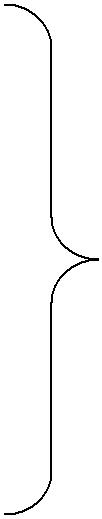 СоциолингвистическаякомпетенцияКоммуникативная компетенцияСоциокультурная компетенцияКоммуникативная компетенцияСтрановедческая компетенцияСоциальная компетенцияОбучение технике письмаОбучение технике письмаОбучение технике письмаОбучение письменной речиОбучение письменной речиИспользованиеписьма каксредстваобученияграфикеорфографзаписиРепродуктивнымПродуктивнымЯзыковомуВидамиивидамвидамматериалуречевойдеятельностиФормирование рецептивныхРасширение потенциальногоСистематизация изученноголексических навыковсловарялексического материалаУ1. Использовать  современные  технологии  и средства  обучения  ИЯ  в  начальной  и  основной общеобразовательной школе;